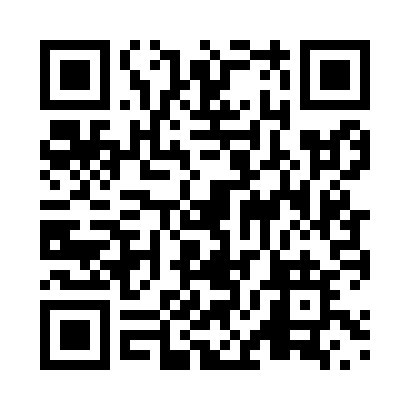 Prayer times for Stoco, Ontario, CanadaMon 1 Jul 2024 - Wed 31 Jul 2024High Latitude Method: Angle Based RulePrayer Calculation Method: Islamic Society of North AmericaAsar Calculation Method: HanafiPrayer times provided by https://www.salahtimes.comDateDayFajrSunriseDhuhrAsrMaghribIsha1Mon3:365:291:136:348:5710:502Tue3:375:291:136:348:5710:493Wed3:385:301:146:348:5710:494Thu3:395:311:146:348:5710:485Fri3:405:311:146:348:5610:476Sat3:415:321:146:348:5610:477Sun3:425:331:146:348:5510:468Mon3:435:331:146:338:5510:459Tue3:445:341:146:338:5410:4410Wed3:465:351:156:338:5410:4311Thu3:475:361:156:338:5310:4212Fri3:485:371:156:328:5310:4113Sat3:495:371:156:328:5210:4014Sun3:515:381:156:328:5110:3915Mon3:525:391:156:318:5110:3716Tue3:545:401:156:318:5010:3617Wed3:555:411:156:318:4910:3518Thu3:575:421:156:308:4810:3319Fri3:585:431:156:308:4810:3220Sat4:005:441:166:298:4710:3121Sun4:015:451:166:298:4610:2922Mon4:035:461:166:288:4510:2823Tue4:045:471:166:288:4410:2624Wed4:065:481:166:278:4310:2525Thu4:075:491:166:278:4210:2326Fri4:095:501:166:268:4110:2127Sat4:115:511:166:258:4010:2028Sun4:125:521:166:258:3810:1829Mon4:145:531:166:248:3710:1630Tue4:165:541:166:238:3610:1531Wed4:175:561:156:238:3510:13